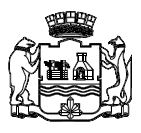 ______________ заседаниеПроектРЕШЕНИЕ __________ 2022 года                                                                                         № г. Екатеринбург О внесении изменения в Решение Екатеринбургской городской Думы 
от 24 января 2006 года № 4/18 «Об утверждении Положения 
«О порядке организации и осуществления территориального общественного самоуправления в муниципальном образовании «город Екатеринбург»В соответствии с Федеральным законом от 6 октября 2003 года 
№ 131-ФЗ «Об общих принципах организации местного самоуправления 
в Российской Федерации», руководствуясь статьей 26 Устава муниципального образования «город Екатеринбург», Екатеринбургская городская Дума РЕШИЛА:1. Внести в Решение Екатеринбургской городской Думы от 24 января 2006 года № 4/18 «Об утверждении Положения «О порядке организации и осуществления территориального общественного самоуправления в муниципальном образовании «город Екатеринбург» с изменениями, внесенными Решениями Екатеринбургской городской Думы от 10 октября 2006 года № 71/29, от 9 октября 2007 года № 63/46, от 26 января 2010 года № 6/16, от 7 декабря 2010 года № 79/33, от 7 февраля 2012 года № 5/53, от 25 февраля 2020 года № 4/30, от 13 октября 2020 года № 26/41 (далее – Решение), следующее изменение:Приложение 1 «Положение «О порядке организации и осуществления территориального общественного самоуправления в муниципальном образовании «город Екатеринбург» к Решению дополнить статьей 6-1 следующего содержания:«Статья 6-1. Изменение границ территории, на которой осуществляется территориальное общественное самоуправление	1. Изменение границ территории, на которой осуществляется учрежденное в установленном порядке территориальное общественное самоуправление, допускается при условии соблюдения требований, установленных статьей 4 настоящего Положения, и может быть произведено в случае:1) увеличения территории, на которой осуществляется учрежденное в установленном порядке территориальное общественное самоуправление, путем присоединения территории проживания граждан, на которой не осуществляется территориальное общественное самоуправление;2) уменьшения территории, на которой осуществляется учрежденное в установленном порядке территориальное общественное самоуправление, путем исключения ее части.2. Вопросы об изменении границ территории, на которой осуществляется учрежденное в установленном порядке территориальное общественное самоуправление, решаются на собраниях, конференциях в соответствии с уставом территориального общественного самоуправления.3. В случае, предусмотренном подпунктом 1 пункта 1 настоящей статьи, организацию собрания, конференции по вопросу изменения границ территории, на которой осуществляется учрежденное в установленном порядке территориальное общественное самоуправление, собраний по избранию делегатов для участия в конференции осуществляет орган территориального общественного самоуправления, учрежденного на соответствующей территории, при наличии инициативы жителей, проживающих на присоединяемой территории.Инициативная группа жителей в количестве не менее пяти человек, достигших шестнадцатилетнего возраста, проживающих на присоединяемой территории, вправе инициировать изменение границ территории, на которой осуществляется учрежденное в установленном порядке территориальное общественное самоуправление. Инициатива должна быть поддержана не менее чем одной третью жителей присоединяемой территории, достигших шестнадцатилетнего возраста.Инициативная группа жителей обращается в Администрацию города Екатеринбурга с письменным запросом информации о численности жителей, достигших шестнадцатилетнего возраста, проживающих на присоединяемой территории. Срок предоставления информации о численности жителей, проживающих на присоединяемой территории, не может превышать 14 дней со дня поступления запроса инициативной группы граждан в Администрацию города Екатеринбурга.Инициативная группа жителей направляет в орган территориального общественного самоуправления, учрежденного на соответствующей территории, письменное предложение об изменении границ территории, на которой осуществляется учрежденное в установленном порядке территориальное общественное самоуправление, путем присоединения иной территории проживания граждан, подписанное не менее чем одной третью жителей присоединяемой территории, достигших шестнадцатилетнего возраста.Собрание, конференция по вопросу изменения границ территории, на которой осуществляется учрежденное в установленном порядке территориальное общественное самоуправление, проводится органом территориального общественного самоуправления, учрежденного на соответствующей территории, в течение двух месяцев со дня получения документов, указанных в части четвертой настоящего пункта.В случае принятия на собрании, конференции решения об изменении границ территории, на которой осуществляется учрежденное в установленном порядке территориальное общественное самоуправление, орган территориального общественного самоуправления, уполномоченный в соответствии с уставом территориального общественного самоуправления, в течение 15 дней со дня проведения собрания, конференции направляет в Екатеринбургскую городскую Думу обращение об изменении границ территории, на которой осуществляется территориальное общественное самоуправление.4. В случае, предусмотренном подпунктом 2 пункта 1 настоящей статьи, организацию собрания, конференции по вопросу изменения границ территории, на которой осуществляется учрежденное в установленном порядке территориальное общественное самоуправление, собраний по избранию делегатов для участия в конференции осуществляет орган территориального общественного самоуправления, учрежденного на соответствующей территории, по собственной инициативе либо при наличии инициативы жителей, проживающих на исключаемой территории.Инициативная группа жителей в количестве не менее пяти человек, достигших шестнадцатилетнего возраста, проживающих на исключаемой территории, вправе инициировать изменение границ территории, на которой осуществляется учрежденное в установленном порядке территориальное общественное самоуправление. Инициатива должна быть поддержана не менее чем одной третью жителей исключаемой территории, достигших шестнадцатилетнего возраста.Инициативная группа обращается в Администрацию города Екатеринбурга с письменным запросом информации о численности жителей, достигших шестнадцатилетнего возраста, проживающих на исключаемой территории. Срок предоставления информации о численности жителей, проживающих на исключаемой территории, не может превышать 14 дней со дня поступления запроса инициативной группы граждан в Администрацию города Екатеринбурга.Инициативная группа направляет в орган территориального общественного самоуправления, учрежденного на соответствующей территории, письменное предложение об изменении границ территории, на которой осуществляется учрежденное в установленном порядке территориальное общественное самоуправление, путем исключения территории проживания граждан, подписанное не менее чем одной третью жителей исключаемой территории, достигших шестнадцатилетнего возраста.Собрание, конференция по вопросу изменения границ территории, на которой осуществляется учрежденное в установленном порядке территориальное общественное самоуправление, проводится органом территориального общественного самоуправления, учрежденного на соответствующей территории, в течение двух месяцев со дня получения документов, указанных в части четвертой настоящего пункта.В случае принятия на собрании, конференции решения об изменении границ территории, на которой осуществляется учрежденное в установленном порядке территориальное общественное самоуправление, орган территориального общественного самоуправления, уполномоченный в соответствии с уставом территориального общественного самоуправления, в течение 15 дней со дня проведения собрания, конференции направляет в Екатеринбургскую городскую Думу обращение об изменении границ территории, на которой осуществляется учрежденное в установленном порядке территориальное общественное самоуправление.5. Обращение об изменении границ территории, на которой осуществляется учрежденное в установленном порядке территориальное общественное самоуправление, должно содержать дату и регистрационный номер решения Екатеринбургской городской Думы об установлении существующих границ территории, на которой осуществляется территориальное общественное самоуправление, текстовое описание изменений границ территории, на которой осуществляется территориальное общественное самоуправление, текстовое описание новых границ территории, на которой осуществляется территориальное общественное самоуправление, с указанием жилых домов. К обращению прикладываются копии протоколов собраний, конференций по вопросам изменения границ территории, на которой осуществляется территориальное общественное самоуправление.6. Екатеринбургская городская Дума в двухмесячный срок со дня поступления обращения принимает решение об изменении границ территории, на которой осуществляется территориальное общественное самоуправление, и установлении новых границ территории, на которой осуществляется территориальное общественное самоуправление. До рассмотрения на заседании Екатеринбургской городской Думы вопроса об изменении границ территории, на которой осуществляется территориальное общественное самоуправление, и установлении новых границ территории, на которой осуществляется территориальное общественное самоуправление Екатеринбургская городская Дума направляет в Администрацию города Екатеринбурга запрос о соответствии изменяемых границ территории, на которой осуществляется территориальное общественное самоуправление, требованиям, установленным настоящим Положением.В течение месячного срока со дня поступления запроса Екатеринбургской городской Думы Администрация города Екатеринбурга письменно дает заключение о соответствии либо о несоответствии изменяемых границ территории, на которой осуществляется территориальное общественное самоуправление, требованиям, установленным настоящим Положением.В случае несоответствия обращения, приложенных к нему документов требованиям, установленным настоящим Положением, обращение мотивированно возвращается органу территориального общественного самоуправления. Возврат обращения не является препятствием для повторного обращения в Екатеринбургскую городскую Думу при условии устранения нарушений, повлекших возврат.».2. Настоящее Решение вступает в силу со дня его официального опубликования.3. Опубликовать настоящее Решение в «Вестнике Екатеринбургской городской Думы» и разместить его на официальном сайте Екатеринбургской городской Думы в информационно-телекоммуникационной сети «Интернет» (www.egd.ru).4. Контроль исполнения настоящего Решения возложить на постоянную комиссию по местному самоуправлению, культурной и информационной политике и связям с общественностью.Председатель					ГлаваЕкатеринбургской					Екатеринбургагородской Думы			И.В. Володин			                           А.В. ОрловЕКАТЕРИНБУРГСКАЯ ГОРОДСКАЯ ДУМАСЕДЬМОЙ СОЗЫВ